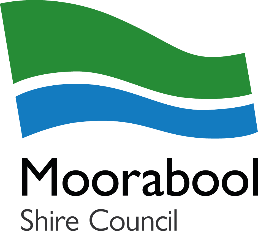 PROPERTY INFORMATIONBuilding Regulations 2018Reg.51 (2)(This form is to be accompanied by the required Fee, Site Plan and Certificate of Title, Plan of Subdivision and all Covenants)APPLICANT DETAILSAddress:Telephone: Email Address:Date of Request:ADDRESS OF SUBJECT PROPERTYDESCRIPTION OF PROPOSED WORKSPROPERTY DATA BUILDING REGULATIONS 2018Signed	Council OfficerDate:Please note:	Personal information is held by Moorabool Shire Council in accordance with the Privacy and Data Protection Act 2014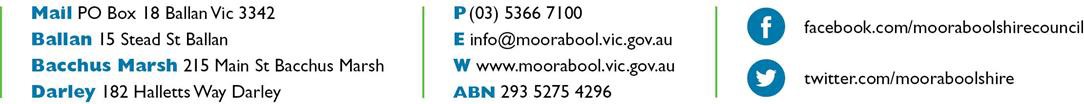 Post Code: